ОСНОВНА ШКОЛА „МИША ЖИВАНОВИЋ“МАРШАЛА ТИТА БР. 1212253 СРЕДЊЕВОКОНКУРСНА ДОКУМЕНТАЦИЈАЗА ЈАВНУ НАБАВКУ ДОБАРАНабавка ужине за ученике за школску 2015/2016.годинуЈАВНА НАБАВКА бр. 7/2015Новембар 2015. ГОДИНЕНа основу чл. 39. и 61. Закона о јавним набавкама („Сл. гласник РС” бр. 124/2012, 14/2015 и 68/2015, у даљем тексту: Закон), чл. 6. Правилник о обавезним елементима конкурсне документације у поступцима јавних набавки и начину доказивања испуњености услова  („Сл. гласник РС” бр. 86/2015), Одлуке о покретању поступка јавне набавке број 1164/1 од 09.11.2015. године, Решења о образовању комисије за јавну набавку, број 1164/2  од 09.11.2015. године, припремљена је:КОНКУРСНА ДОКУМЕНТАЦИЈАза јавну набавку мале вредности -добара- ужине за ученике  за школску 2015/2016. годинуЈН бр. 7/2015Конкурсна документација садржи:I  ОПШТИ ПОДАЦИ О ЈАВНОЈ НАБАВЦИ1.Подаци о наручиоцуНаручилац: Основна школа „Миша Живановић“ СредњевоАдреса: ул. Маршала Тита бр. 12, 12253 СредњевоИнтернет страница: www.ossrednjevo.edu.rs2. Врста поступка јавне набавкеПредметна јавна набавка се спроводи у поступку јавне набавке мале вредности у складу са Законом и подзаконским актима којима се уређују јавне набавке.3. Предмет јавне набавкеПредмет јавне набавке број 7/2015 су добра  – набавка ужине за ученике од 1.до 8.разреда за школску 2015/2016. годину, 15000000 храна, пиће, дуван и сродни производи 4. Резервисана јавна набавка-НЕ5. Контакт лице Лице за контакт: Слађана Милосављевић, Е - mail адреса os.misazivanovic@gmail.comII  ПОДАЦИ О ПРЕДМЕТУ ЈАВНЕ НАБАВКЕ1.Предмет јавне набавкеПредмет јавне набавке бр. 7/2015 су : добра – ужина за ученике од 1.до 8.разреда за школску 2015/2016. годину –15000000 храна, пиће, дуван и сродни производи2. Партије : НЕIII  ВРСТА, ТЕХНИЧКЕ КАРАКТЕРИСТИКЕ (СПЕЦИФИКАЦИЈЕ), КВАЛИТЕТ,КОЛИЧИНА И ОПИС ДОБАРА, РАДОВА ИЛИ УСЛУГА, НАЧИН СПРОВОЂЕЊА КОНТРОЛЕ И ОБЕЗБЕЂИВАЊА ГАРАНЦИЈЕ КВАЛИТЕТА, РОК ИЗВРШЕЊА, МЕСТО ИЗВРШЕЊА ИЛИ ИСПОРУКЕ ДОБАРА, ЕВЕНТУАЛНЕ ДОДАТНЕ УСЛУГЕ И СЛ.1. Врста и количина добараДобра - ужина за ученике школе, која су предмет јавне набавке користиће се за потребе исхране ученика који похађају ОШ ,,Миша Живановић“ Средњево (у даљем тексту: Школа), а количина истих је приказана у табели А, која је саставни део конкурсне документације.Максималан број ученика  по насељима је 238  и исти је подложан променама након анкетирања родитеља за  ужину по закљученом уговору.2. Техничке карактеристике добараДобра - ужина за ученике  школе, морају бити у складу са техничким карактеристикама наведеним у конкурсној документацији и морају бити произведена према важећим стандардима за ту врсту хране.3. Квалитет добараНаведена добра морају да задовоље све услове у погледу квалитета према захтевима из конкурсне документације, као и услове прописане законским и другим прописима предвиђене за прехрамбене производе намењене школској деци.4. Период испоруке добараИспорука добара – ужине за ученике школе, вршиће се  почев од наредног дана од дана потписивања уговора  до краја  наставне 2015/2016.  године, односно до 15.06. 2016. године.5. Место испоруке добара Објекти школе (матична школа и издвојена одељења), који се налазе на следећим насељима: ОШ,,Миша Живановић'' Средњево,  Маршала Тита бр.12 , 12253 Средњево	 	                             -матична школа (број ученика од I –VIII  94 )Макце -издвојено одељење  (број ученика од I –VIII 50  )Дољашница- издвојено одељење (број ученика од I –VIII 11 )Чешљева Бара-издвојено одељење (број ученика 6)Гарево	-издвојено одељење (број ученика од I –IV 10 )Љубиње -издвојено одељење( број ученика од I –IV 7 )Печаница -  издвојено одељење (број ученика од I –IV  8)Царевац  -издвојено одељење (број ученика од I –IV 25 )Камијево- издвојено одељење (број ученика од I –IV 12 )Десине -издвојено одељење (број ученика од I –IV 15 )Напомена: Понуђач је у обавези да захтевану количину добара (ужине за ученике) обезбеди, односно испоручи сукцесивно, сваког наставног дана, а према потребама наручиоца без обзира на број ученика по насељима.Количине добара у табели А су дате оквирно и наручилац (Школа)  задржава право да одступи од процењених количина одређених у табели А конкурсне документације. Oквирнa дневна количина ужине износи 238,  са могућношћу повећања и смањења исте у зависности од броја ученика, што ће се свакодневно утврђивати на основу исказаних потреба школе (наручиоца).Списак добара у табели А представља мени за две наставне недеље и понавља се.Планиране количине ужине у табели А су дате на бази 118 наставних дана. Понуђач је обавезан да строго испоштује уговорену грамажу ужине.Ужина ( пециво) сваког дана мора бити свежа тј. печена тог дана, испоручена у  појединачном паковању у папирној кеси,  рок трајања напитка мора бити означен на амбалажи.Понуда се даје за добра наведена у табели А, а у Образац понуде уписује се просечна цена једне ужине. Просечна вредност једног оброка по једном ученику са ПДВ-ом не сме да пређе износ од 60 динара.Табела АТАБЕЛАРНИ ПРЕГЛЕД КАЛЕНДАРА ОБРАЗОВНО-ВАСПИТНОГ РАДА ОСНОВНЕ ШКОЛЕ ЗА ШКОЛСКУ 2015/2016. ГОДИНУ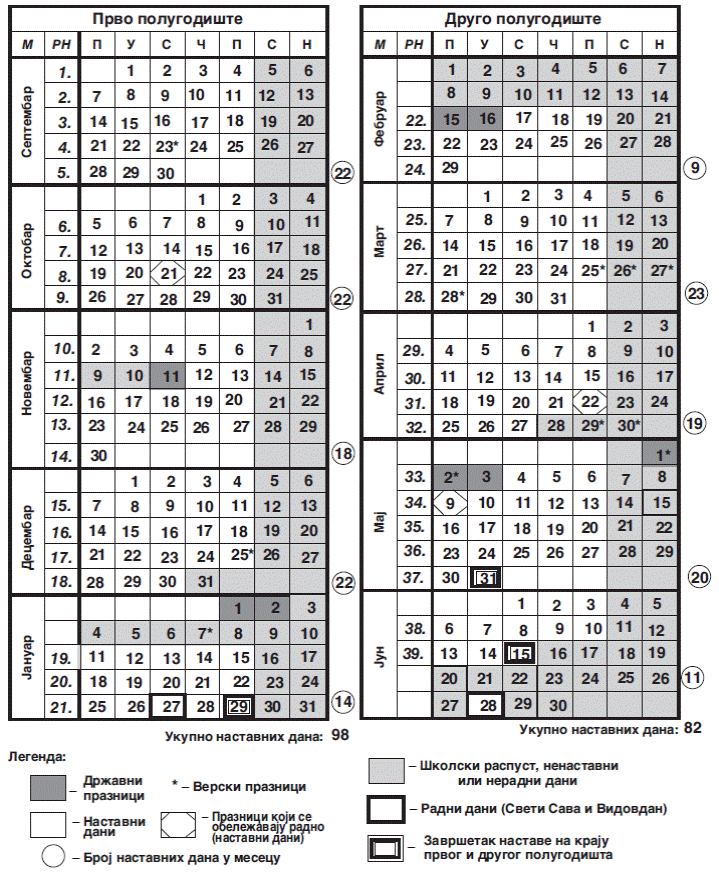 IV  ТЕХНИЧКА ДОКУМЕНТАЦИЈА И ПЛАНОВИКонкурсна документација не садржи техничку документацију и планове.V  УСЛОВИ ЗА УЧЕШЋЕ У ПОСТУПКУ ЈАВНЕ НАБАВКЕ ИЗ ЧЛ. 75. И 76. ЗАКОНА И УПУТСТВО КАКО СЕ ДОКАЗУЈЕ ИСПУЊЕНОСТ ТИХ УСЛОВА1.УСЛОВИ ЗА УЧЕШЋЕ У ПОСТУПКУ ЈАВНЕ НАБАВКЕ ИЗ ЧЛ. 75. И 76. ЗАКОНА1.1.Право на учешће у поступку предметне јавне набавке има понуђач који испуњава обавезне услове за учешће у поступку јавне набавке дефинисане чл. 75. Закона, и то:1) Да је регистрован код надлежног органа, односно уписан у одговарајући регистар (чл. 75. ст. 1. тач. 1) Закона);2) Да он и његов законски заступник није осуђиван за неко од кривичних дела као члан организоване криминалне групе, да није осуђиван за кривична дела против привреде, кривична дела против животне средине, кривично дело примања или давања мита, кривично дело преваре (чл. 75. ст. 1. тач. 2) Закона);3) Да је измирио доспеле порезе, доприносе и друге јавне дажбине у складу са прописима Републике Србије или стране државе када има седиште на њеној територији (чл. 75. ст. 1. тач. 4) Закона);4) Да има важећу дозволу надлежног органа за обављање делатности која је предмет јавне набавке (чл. 75. ст. 1. тач. 5) Закона); - НЕПРИМЕЊИВОНаручилац је пре почетка ове јавне набавке утврдио да за ову јавну набавку не постоји дозвола предвиђена посебним прописом те исту понуђач није дужан доставити.5) Понуђач је дужан да при састављању понуде изричито наведе да је поштовао обавезе које произлазе из важећих прописа о заштити на раду, запошљавању и условима рада, заштити животне средине, као и да нема забрану обављања делатности која је на снази у време подношења понуде (чл. 75. ст. 2. Закона)1.2. Понуђач који учествује у поступку предметне јавне набавке, мора испунити додатне услове за учешће у поступку јавне набавке,  у складу са  чл. 76. Закона, и то у погледу: 1)Да има одговарајући технички капацитет-Да понуђач у тренутку подношења понуде и у току целог периода реализације конкретног уговора о јавној набавци, располаже са најмање једним доставним возилом, које испуњава све услове за доставу ужине.Уколико понуђач подноси понуду са подизвођачем, у складу са чланом 80. Закона, подизвођач мора да испуњава обавезне услове из члана 75. став 1. тач. 1) до 4) Закона и услов из члана 75. став 1. тачка 5) Закона, за део набавке који ће понуђач извршити преко подизвођача.Уколико понуду подноси група понуђача, сваки понуђач из групе понуђача, мора да испуни обавезне услове из члана 75. став 1. тач. 1) до 4) Закона, а додатне услове испуњавају заједно. Услов из члана 75. став 1. тач. 5) Закона, дужан је да испуни понуђач из групе понуђача којем је поверено извршење дела набавке за који је неопходна испуњеност тог услова. УПУТСТВО КАКО СЕ ДОКАЗУЈЕ ИСПУЊЕНОСТ УСЛОВАИспуњеност обавезних услова за учешће у поступку предметне јавне набавке, у складу са чл. 77. став 4. Закона, понуђач доказује достављањем Изјаве (Образац изјаве понуђача, дат је у поглављу V одељак 3.), којом под пуном материјалном и кривичном одговорношћу потврђује да испуњава услове за учешће у поступку јавне набавке из чл. 75. Закона, дефинисане овом конкурсном документацијом.Изјава мора да буде потписана од стране овлашћеног лица понуђача и оверена печатом. Уколико Изјаву потписује лице које није уписано у регистар као лице овлашћено за заступање, потребно је уз понуду доставити овлашћење за потписивање.Уколико понуду подноси група понуђача, Изјава мора бити потписана од стране овлашћеног лица сваког понуђача из групе понуђача и оверена печатом. Уколико понуђач подноси понуду са подизвођачем, понуђач је дужан да достави Изјаву подизвођача (Образац изјаве подизвођача, дат је у поглављу V одељак 3.), потписану од стране овлашћеног лица подизвођача и оверену печатом. Испуњеност додатног услова – технички капацитет, за учешће у поступку предметне набавке понуђач доказује на следећи начин:  Услов: -Да понуђач у тренутку подношења понуде и у току целог периода реализације конкретног уговора о јавној набавци, располаже са најмање једним доставним возилом, које испуњава све услове за доставу ужине.Доказ: - очитана саобраћајна дозвола са доказом да је исто регистровано, уколико је возило у власништу понуђача или- уговор о закупу, лизингу или слично са очитаном саобраћајном дозволом и доказом да је исто регистровано.Наручилац може пре доношења одлуке о додели уговора да тражи од понуђача, чија је понуда оцењена као најповољнија, да достави на увид оригинал или оверену копију свих или појединих доказа о испуњености услова.Ако понуђач у остављеном примереном року, који не може бити краћи од 5 дана, не достави на увид оригинал или оверену копију тражених доказа, наручилац ће његову понуду одбити као неприхватљиву.Понуђач није дужан да доставља на увид доказе који су јавно доступни на интернет страницама надлежних органа.Понуђач је дужан да без одлагања писмено обавести наручиоца о било којој промени у вези са испуњеношћу услова из поступка јавне набавке, која наступи до доношења одлуке, односно закључења уговора, односно током важења уговора о јавној набавци и да је документује на прописани начин.Лице уписано у регистар понуђача није дужно да приликом подношења понуде, доказује испуњеност обавезних услова.3. ОБРАЗАЦ ИЗЈАВЕ О ИСПУЊАВАЊУ УСЛОВА ИЗ ЧЛ. 75.  ЗАКОНАИЗЈАВА ПОНУЂАЧАО ИСПУЊАВАЊУ УСЛОВА ИЗ ЧЛ. 75. ЗАКОНА У ПОСТУПКУ ЈАВНЕНАБАВКЕ МАЛЕ ВРЕДНОСТИУ складу са чланом 77. став 4. Закона, под пуном материјалном и кривичном одговорношћу, као заступник понуђача, дајем следећуИ З Ј А В УПонуђач  _____________________________________________[навести назив понуђача] у поступку јавне набавке, број 7/2015, испуњава све услове из чл. 75. Закона,  односно услове дефинисане конкурсном документацијом за предметну јавну набавку, и то:1. Понуђач је регистрован код надлежног органа, односно уписан у одговарајући регистар;2. Понуђач и његов законски заступник нису осуђивани за неко од кривичних дела као члан организоване криминалне групе, да није осуђиван за кривична дела против привреде, кривична дела против животне средине, кривично дело примања или давања мита, кривично дело преваре;3. Понуђач је измирио доспеле порезе, доприносе и друге јавне дажбине у складу са прописима Републике Србије (или стране државе када има седиште на њеној територији);4. Понуђач је поштовао обавезе које произлазе из важећих прописа о заштити на раду, запошљавању и условима рада, заштити животне средине, као и да нема забрану обављања делатности која је на снази у време подношења понуде.Место:_____________                                                                  Понуђач:Датум:_____________                         М.П.                     _____________________                                                        Напомена: Уколико понуду подноси група понуђача, Изјава мора бити потписана од стране овлашћеног лица сваког понуђача из групе понуђача и оверена печатом. ИЗЈАВА ПОДИЗВОЂАЧАО ИСПУЊАВАЊУ УСЛОВА ИЗ ЧЛ. 75. ЗАКОНА У ПОСТУПКУ ЈАВНЕНАБАВКЕ МАЛЕ ВРЕДНОСТИУ складу са чланом 77. став 4. Закона, под пуном материјалном и кривичном одговорношћу, као заступник подизвођача, дајем следећуИ З Ј А В УПодизвођач____________________________________________[навести назив подизвођача] у поступку јавне набавке, број 7/2015, испуњава све услове из чл. 75. Закона, односно услове дефинисане конкурсном документацијом за предметну јавну набавку, и то:1. Подизвођач је регистрован код надлежног органа, односно уписан у одговарајући регистар;2. Подизвођач и његов законски заступник нису осуђивани за неко од кривичних дела као члан организоване криминалне групе, да није осуђиван за кривична дела против привреде, кривична дела против животне средине, кривично дело примања или давања мита, кривично дело преваре;3. Подизвођач је измирио доспеле порезе, доприносе и друге јавне дажбине у складу са прописима Републике Србије (или стране државе када има седиште на њеној територији).4. Подизвођач је поштовао обавезе које произлазе из важећих прописа о заштити на раду, запошљавању и условима рада, заштити животне средине, као и да нема забрану обављања делатности која је на снази у време подношења понуде.Место:_____________                                                            Подизвођач:Датум:_____________                         М.П.                     _____________________                                                        Уколико понуђач подноси понуду са подизвођачем, Изјава мора бити потписана од стране овлашћеног лица подизвођача и оверена печатом. VI  УПУТСТВО ПОНУЂАЧИМА КАКО ДА САЧИНЕ ПОНУДУ1. ПОДАЦИ О ЈЕЗИКУ НА КОЈЕМ ПОНУДА МОРА БИТИ САСТАВЉЕНАПонуђач подноси понуду на српском језику.2. НАЧИН НА КОЈИ ПОНУДА МОРА ДА БУДЕ САЧИЊЕНАПонуђач понуду подноси непосредно или путем поште у затвореној коверти или кутији, затворену на начин да се приликом отварања понуда може са сигурношћу утврдити да се први пут отвара.На полеђини коверте или на кутији навести назив и адресу понуђача.У случају да понуду подоси група понуђача, на коверти је потребно назначити да се ради о групи понуђача и навести називе и адресу свих учесника у заједничкој понуди.Понуду доставити на адресу: ОСНОВНА ШКОЛА ,,МИША ЖИВАНОВИЋ“ СРЕДЊЕВО, Маршала Тита бр. 12, 12253 Средњево са назнаком : ,,ПОНУДА ЗА ЈАВНУ НАБАВКУ ДОБАРА – УЖИНЕ ЗА УЧЕНИКЕ –  ЗА ШКОЛСКУ 2015/2016. ГОДИНУ – ЈН бр.  7/2015 - НЕ ОТВАРАТИ“Понуда се сматра благовременом уколико је примљена од стране наручиоца до дана 18.11.2015. године до 1100 часова.Наручилац ће, по пријему одређене понуде, на коверти, односно кутији у којој се понуда налази, обележити време пријема и евидентирати број и датум понуде према редоследу приспећа. Уколико је понуда достављена непосредо наручилац ће понуђачу предати потврду о пријему понуде. У потврди о пријему наручилац ће навести датум и сат пријема понуде.Понуда коју наручилац није примио у року одређеном за подношење понуда, односно која је примљена по истеку дана и сата до којег се могу понуде подносити, сматраће се неблаговременом.Понуда мора да садржи :1. Изјаву о испуњавању услова из члана 75 Закона2. Изјава подизвођача о испуњавању услова из члана 75 Закона (опционо)3. Образац понуде4. Модел уговора5. Образац трошкова припреме понуде (достављање овог обрасца није обавезно)6. Образац изјаве о независној понуди7.Очитану саобраћајну дозволу са доказом да је возило  регистровано, уколико је возило у власништу понуђача или  уговор о закупу, лизингу или слично са очитаном саобраћајном дозволом и доказом да је возило  регистровано.8. Споразум учесника о заједничком подношењу понуде (опционо)3. ПАРТИЈЕЈавна набавка се не спроводи по партијама.4. ПОНУДА СА ВАРИЈАНТАМАПодношење понуде са варијантама није дозвољено.5. НАЧИН ИЗМЕНЕ, ДОПУНЕ И ОПОЗИВА ПОНУДЕУ року подношења понуде понуђач може да измени, допуни или опозове своју понуду на начин који је одређен за подношење понуде.Понуђач је дужан да јасно назначи који део понуде мења односно која документа накнадно доставља.Измену, допуну или опозив понуде треба доставити на адресу: ОШ „Миша Живановић“ Маршала Тита бр. 12, 12253 Средњево, са назнаком:,,Измена понуде за јавну набавку добара –ужине за ученике  за школску 2015/2016. годину - ЈН бр.7/2015 - НЕ ОТВАРАТИ“ или,,Допуна понуде за јавну набавку добара –ужине за ученике  за школску 2015/2016. годину - ЈН бр. 7/2015 - НЕ ОТВАРАТИ“ или,,Опозив понуде за јавну набавку добара –ужине за ученике  за школску 2015/2016. годину - ЈН бр.7/2015 - НЕ ОТВАРАТИ“ или,,Измена и допуна понуде за јавну набавку добара- ужине за ученике  за школску 2015/2016. годину - ЈН бр.7/2015 - НЕ ОТВАРАТИ“На полеђини коверте или на кутији навести назив и адресу понуђача. У случају да понуду подноси група понуђача, на коверти је потребно назначити да се ради о групи понуђача и навести називе и адресе свих учесника у заједничкој понуди.По истеку рока за подношење понуда понуђач не може да повуче или да мења своју понуду.6. УЧЕСТОВАЊЕ У ЗАЈЕДНИЧКОЈ ПОНУДИ ИЛИ КАО ПОДИЗВОЂАЧПонуђач може да поднесе само једну понуду.Понуђач који је самостално поднео понуду не може истовремено да учествује у заједничкој понуди или као подизвођач, нити исто лице може учествовати у више заједничких понуда.У Обрасцу понуде (Поглавље VI), понуђач наводи на који начин подноси понуду, односно да ли подноси понуду самостално, или као заједничку понуду, или подноси понуду са подизвођачем.7. ПОНУДА СА ПОДИЗВОЂАЧЕМУколико понуђач подноси понуду са подизвођачем дужан је да у Обрасцу понуде (Поглавље VI ), наведе да понуду подноси са подизвођачем, проценат укупне вредности набавке који ће поверити подизвођачу,  а који не може бити већи од 50%, као и део предмета набавке који ће извршити преко подизвођача. Понуђач у Обрасцу понуде наводи назив и седиште подизвођача, уколико ће делимично извршење набавке поверити подизвођачу. Уколико уговор о јавној набавци буде закључен између наручиоца и понуђача који подноси понуду са подизвођачем, тај подизвођач ће бити наведен и у уговору о јавној набавци. Понуђач је дужан да за подизвођаче достави доказе о испуњености услова који су наведени у поглављу IV конкурсне документације, у складу са упутством како се доказује испуњеност услова (Образац изјава из поглавља IV одељак 3 )Понуђач у потпуности одговара наручиоцу за извршење обавеза из поступка јавне набавке, односно извршење уговорних обавеза, без обзира на број подизвођача. Понуђач је дужан да наручиоцу, на његов захтев, омогући приступ код подизвођача, ради утврђивања испуњености тражених услова.8. ЗАЈЕДНИЧКА ПОНУДАПонуду може поднети група понуђача.Сваки понуђач из групе понуђача мора да испуни обавезне услове из члана 75. став 1. тач. 1) до 4) Закона, а додатне услове испуњавају заједно, осим ако наручилац из оправданих разлога не одреди другачије.Услов из члана 75. став 1. тачка 5) овог закона дужан је да испуни понуђач из групе понуђача којем је поверено извршење дела набавке за који је неопходна испуњеност тог услова.Саставни део заједничке понуде је споразум којим се понуђачи из групе међусобно и према наручиоцу обавезују на извршење јавне набавке, а који садржи:1) податке о члану групе који ће бити носилац посла, односно који ће поднети понуду и који ће заступати групу понуђача пред наручиоцем и2) опис послова сваког од понуђача из групе понуђача у извршењу уговора.Понуђачи који поднесу заједничку понуду одговарају неограничено солидарно према наручиоцу.Задруга може поднети понуду самостално, у своје име, а за рачун задругара или заједничку понуду у име задругара.Ако задруга подноси понуду у своје име за обавезе из поступка јавне набавке и уговора о јавној набавци одговара задруга и задругари у складу са законом.Ако задруга подноси заједничку понуду у име задругара за обавезе из поступка јавне набавке и уговора о јавној набавци неограничено солидарно одговарају задругари.9. НАЧИН И УСЛОВ ПЛАЋАЊА, ГАРАНТНИ РОК, КАО И ДРУГЕ ОКОЛНОСТИ ОД КОЈИХ ЗАВИСИ ПРИХВАТЉИВОСТ ПОНУДЕ9.1. Захтеви у погледу начина, рока и услова плаћањаРок плаћања је 45 дана од дана службеног пријема исправне фактуре за испоручене количине ужине, од стране овлашћеног лица наручиоца, која се издаје по истеку месеца за претходни месец.Плаћање се врши уплатом на рачун понуђача (испоручиоца).Понуђачу није дозвољено да захтева аванс, одложено плаћање је безусловно, односно понуђач, не може да захтева, било какво средство финансијског обезбеђења.9.2. Захтеви у погледу места и рока испоруке добараМесто испоруке добара – на адресу наручиоца: ОШ „Миша Живановић“ Средњево - матична школа (Маршала Тита бр. 12, Средњево) и издвојена одељења школе (Макце, Дољашница, Ч.Бара, Гарево, Љубиње, Печаница, Царевац, Камијево и Десине) Период испоруке: првог дана после  обостраног закључења уговора – 15.06.2016. године.Добра се испоручују сваког наставног дана, и то достављањем наручене количине, у матичну школу и издвојена одељења школе у периоду од 700  - 9 00  часова до почетка великог одмора у свим насељима.9.3. Захтеви у погледу квалитета испоручених добара-Испоручена добра морају у свим аспектима одговарати стандардима прихваћеним у Републици Србији, и морају бити хигијенски и бактериолошки исправна;-Понуђач одговара наручиоцу добара за квалитет испоручених добара;-Испоручена добра морају бити здравствено безбедна, упакована у папирне кесе и транспотрована у потпуно хигијенски и   термички изолованој амбалажи.-Испоручена добра – ужина (пециво) сваког дана мора бити свежа тј. печена тог дана, а рок трајања напитка мора бити означен на амбалажи.-Квалитативни и квантитативни пријем добара - ужине врши овлашћено лице Школе, према отпремници;-све приговоре на квантитет испоручених добара овлашћено лице Школе је дужно да достави добављачу одмах приликом пријема добара;-све приговоре на квалитет испоручених добара овлашћено лице Школе је дужно да достави добављачу најкасније у року од 24 сата од сазнања за недостатак у квалитету добара, а након сачињавања записника о уоченим недостацима; 9.4. Захтеви у погледу важења понуде Рок важења понуде не може бити краћи од 30 дана од дана отварања понуде.У случају истека рока важења понуде, наручилац је дужан да у писменом облику затражи од понуђача продужење рока важења понуде.Понуђач који прихвати захтев за продужење рока важења понуде не може мењати понуду.10. ВАЛУТА И НАЧИН НА КОЈИ МОРА ДА БУДЕ НАВЕДЕНА И ИЗРАЖЕНА ЦЕНА У ПОНУДИЦена мора бити исказана у динарима, са и без пореза на додату вредност, са урачунатим свим трошковима које понуђач има у реализацији предметне јавне набавке, с тим да ће се за оцену понуде узимати у обзир цена без пореза на додату вредност.У цену је урачуната вредност добра која је предмет испоруке и сви трошкови које испоручилац има до испоруке добара наручиоцу, укључујући и испоруку.Цена је фиксна и не може се мењати.Ако је у понуди исказана неуобичајено ниска цена, наручилац ће поступити у складу са чланом 92. Закона.11. ПОДАЦИ О ДРЖАВНОМ ОРГАНУ ИЛИ ОРГАНИЗАЦИЈИ, ОДНОСНО ОРГАНУ ИЛИ СЛУЖБИ ТЕРИТОРИЈАЛНЕ АУТОНОМИЈЕ ИЛИ ЛОКАЛНЕ САМОУПРАВЕ ГДЕ СЕ МОГУ БЛАГОВРЕМЕНО ДОБИТИ ИСПРАВНИ ПОДАЦИ О ПОРЕСКИМ ОБАВЕЗАМА, ЗАШТИТИ ЖИВОТНЕ СРЕДИНЕ, ЗАШТИТИ ПРИ ЗАПОШЉАВАЊУ, УСЛОВИМА РАДА И СЛ., А КОЈИ СУ ВЕЗАНИ ЗА ИЗВРШЕЊЕ УГОВОРА О ЈАВНОЈ НАБАВЦИПодаци о пореским обавезама се могу добити у Пореској управи, Министарству финансија.Подаци о заштити животне средине се могу добити у Агенцији за заштиту животне средине и у Министарству пољопривреде и заштите животне средине.Подаци о заштити при запошљавању и условима рада се могу добити у Министарству за рад, запошљавање, борачка и социјална питања.12. ПОДАЦИ О ВРСТИ, САДРЖИНИ, НАЧИНУ ПОДНОШЕЊА, ВИСИНИ И РОКОВИМА ОБЕЗБЕЂЕЊА ИСПУЊЕЊА ОБАВЕЗА ПОНУЂАЧАНаручилац не  захтева било какво средство обезбеђења.13. ЗАШТИТА ПОВЕРЉИВОСТИ ПОДАТАКА КОЈЕ НАРУЧИЛАЦ СТАВЉА ПОНУЂАЧИМА НА РАСПОЛАГАЊЕ, УКЉУЧУЈУЋИ И ЊИХОВЕ ПОДИЗВОЂАЧЕПредметна јавна набавка не садржи поверљиве информације које наручилац ставља на располагање.14. ДОДАТНЕ ИНФОРМАЦИЈЕ ИЛИ ПОЈАШЊЕЊА У ВЕЗИ СА ПРИПРЕМАЊЕМ ПОНУДЕЗаинтересовано лице може, у писаном облику, путем поште на адресу ОШ ,,Миша Живановић“ Средњево, Маршала Тита бр. 12, 12253 Средњево или на e-mail:   os.misazivanovic@gmail.com или факсом на број: 012 667-056  при чему може да укаже наручиоцу и на евентуално уочене недостатке и неправилности у конкурсној документацији, најкасније пет дана пре истека рока за подношење понуде. Наручилац је дужан да у року од три дана од дана пријема захтева, одговор објави на Порталу јавних набавки и на својој интернет страници Додатне информације или појашњења упућују се са напоменом „Захтев за додатним информацијама или појашњењима конкурсне документације, ЈН бр.7/2015.Ако наручилац измени или допуни конкурсну документацију 8 или мање дана пре истека рока за подношење понуда, дужан је да продужи рок за подношење понуда и објави обавештење о продужењу рока за подношење понуда. По истеку рока предвиђеног за подношење понуда наручилац не може да мења нити да допуњује конкурсну документацију. Тражење додатних информација или појашњења у вези са припремањем понуде телефоном није дозвољено. Комуникација у поступку јавне набавке врши се искључиво на начин одређен чланом 20. Закона.15. ДОДАТНА ОБЈАШЊЕЊА ОД ПОНУЂАЧА ПОСЛЕ ОТВАРАЊА ПОНУДА И КОНТРОЛА КОД ПОНУЂАЧА, ОДНОСНО ЊЕГОВОГ ПОДИЗВОЂАЧА  После отварања понуда наручилац може приликом стручне оцене понуда да у писаном облику захтева од понуђача додатна објашњења која ће му помоћи при прегледању, вредновању и упоређивању понуда, а може да врши контролу (увид) код понуђача, односно његовог подизвођача (члан 93. Закона). Уколико наручилац оцени да су потребна додатна објашњења или је потребно извршити контролу (увид) код понуђача, односно његовог подизвођача, наручилац ће понуђачу оставити примерени рок да поступи по позиву наручиоца, односно да омогући наручиоцу контролу (увид) код понуђача, као и његовог подизвођача.Наручилац може уз сагласност понуђача да изврши исправке рачунских грешака уочених приликом разматрања понуде по окончању поступка отварања.У случају разлике између јединичне и укупне цене, меродавна је јединична цена.Ако се понуђач не сагласи са исправком рачунских грешака, наручилац ће његову понуду одбити као неприхватљиву.16. НЕГАТИВНЕ РЕФЕРЕНЦЕНаручилац може одбити понуду уколико поседује доказ да је понуђач у претходне три године пре објављивања позива за подношење понуда у поступку јавне набавке:1) поступао супротно забрани из чл. 23. и 25. овог закона;2) учинио повреду конкуренције;3) доставио неистините податке у понуди или без оправданих разлога одбио да закључи уговор о јавној набавци, након што му је уговор додељен;4) одбио да достави доказе и средства обезбеђења на шта се у понуди обавезао.Наручилац може одбити понуду уколико поседује доказ који потврђује да понуђач није испуњавао своје обавезе по раније закљученим уговорима о јавним набавкама који су се односили на исти предмет набавке, за период од претходне три године пре објављивања позива за подношење понуда.Доказ може бити:1) правоснажна судска одлука или коначна одлука другог надлежног органа;2) исправа о реализованом средству обезбеђења испуњења обавеза у поступку јавне набавке или испуњења уговорних обавеза;3) исправа о наплаћеној уговорној казни;4) рекламације потрошача, односно корисника, ако нису отклоњене у уговореном року;5) извештај надзорног органа о изведеним радовима који нису у складу са пројектом, односно уговором;6) изјава о раскиду уговора због неиспуњења битних елемената уговора дата на начин и под условима предвиђеним законом којим се уређују облигациони односи;7) доказ о ангажовању на извршењу уговора о јавној набавци лица која нису означена у понуди као подизвођачи, односно чланови групе понуђача;8) други одговарајући доказ примерен предмету јавне набавке,  који се односи на испуњење обавеза у ранијим поступцима јавне набавке или по раније закљученим уговорима о јавним набавкама.Наручилац може одбити понуду ако поседује доказ, који се односи на поступак који је спровео или уговор који је закључио и други наручилац ако је предмет јавне набавке истоврстан.17. ВРСТЕ КРИТЕРИЈУМА ЗА ДОДЕЛУ УГОВОРА, ЕЛЕМЕНТИ КРИТЕРИЈУМА НА ОСНОВУ КОЈИХ СЕ ДОДЕЉУЈЕ УГОВОР И МЕТОДОЛОГИЈА ЗА ДОДЕЛУ  ПОНДЕРА ЗА СВАКИ ЕЛЕМЕНАТ КРИТЕРИЈУМАОдлука о додели уговора биће донета на основу критеријума најнижа понуђена цена. 18. ЕЛЕМЕНТИ КРИТЕРИЈУМА, ОДНОСНО НАЧИН НА ОСНОВУ КОЈИХ ЋЕ НАРУЧИЛАЦ ИЗВРШИТИ ДОДЕЛУ УГОВОРА У СИТУАЦИЈИ КАДА ПОСТОЈЕ ДВЕ ИЛИ ВИШЕ ПОНУДА СА ЈЕДНАКИМ БРОЈЕМ ПОНДЕРА ИЛИ ИСТОМ ПОНУЂЕНОМ ЦЕНОМ Уколико две и више понуда имају исту понуђену цену, најповољнија понуда изабраће се тако што ће се имена понуђача написати на цедуљама, цедуље ће се убацити у одговарајућу посуду, и извлачити најповољнија понуда уз присуство понуђача, чије понуде имају истоветне услове.19. ПОШТОВАЊЕ ОБАВЕЗА КОЈЕ ПРОИЗИЛАЗЕ ИЗ ВАЖЕЋИХ ПРОПИСАПонуђач је дужан да у оквиру понуде достави изјаву дату под кривичном и материјалном одговорношћу да је поштовао све обавезе које произилазе из важећих прописа о заштити на раду, запошљавању и условима рада, заштити животне средине, као и да гарантује да је ималац права интелектуалне својине (Образац изјаве дат је у поглављу IV, одељак 4).20. КОРИШЋЕЊЕ ПАТЕНАТА И ОДГОВОРНОСТ ЗА ПОВРЕДУ ЗАШТИЋЕНИХ ПРАВА ИНТЕЛЕКТУЛНЕ СВОЈИНЕНакнада за коришћење патената, као и одговорност за повреду заштићених права интелектуалне својине трећих лица сноси понуђач.21. НАЧИН И РОК ЗА ПОДНОШЕЊЕ ЗАХТЕВА ЗА ЗАШТИТУ ПРАВА ПОНУЂАЧАЗахтев за заштиту права може да поднесе понуђач,  односно заинтересовано лице, који има интерес за доделу уговора, у конкретном поступку јавне набавке и који је претрпео или би могао да претрпи штету због поступања наручиоца противно одредбама овог закона.Захтев за заштиту права подноси се наручиоцу, а копија се истовремено доставља Републичкој комисији.Захтев за заштиту права се доставља непосредно: Основна школа,,Миша Живановић'', Маршала Тита бр.12, електронском поштом на e-mail: os.misazivanovic@gmail.com, факсом на број 012/667-056 или препорученом пошиљком са повратницом на адресу Основна школа,,Миша Живановић'', Маршала Тита бр.12, 12253 Средњево.Захтев за заштиту права може се поднети у току целог поступка јавне набавке, против сваке радње наручиоца, осим ако овим законом није другачије одређено.Захтев за заштиту права којим се оспорава врста поступка, садржина позива за подношење понуда или конкурсне документације сматраће се благовременим ако је примљен од стране наручиоца најкасније седам дана пре истека рока за подношење понуда, а у поступку јавне набавке мале вредности и квалификационом поступку ако је примљен од стране наручиоца три дана пре истека рока за подношење понуда, без обзира на начин достављања и уколико је подносилац захтева у складу са чланом 63. став 2. овог закона указао наручиоцу на евентуалне недостатке и неправилности, а наручилац исте није отклонио.Захтев за заштиту права којим се оспоравају радње које наручилац предузме пре истека рока за подношење понуда, а након истека рока из става 3. овог члана, сматраће се благовременим уколико је поднет најкасније до истека рока за подношење понуда.Одредбе ст. 3. и 4. овог члана не примењују се у случају преговарачког поступка без објављивања позива за подношење понуда, ако подносилац захтева или са њим повезано лице није учествовао у том поступку.После доношења одлуке о додели уговора, одлуке о закључењу оквирног споразума, одлуке о признавању квалификације и одлуке о обустави поступка, рок за подношење захтева за заштиту права је десет дана од дана објављивања одлуке на Порталу јавних набавки, а пет дана у поступку јавне набавке мале вредности и доношења одлуке о додели уговора на основу оквирног споразума у складу са чланом 40 овог закона.Захтевом за заштиту права не могу се оспоравати радње наручиоца предузете у поступку јавне набавке ако су подносиоцу захтева били или могли бити познати разлози за његово подношење пре истека рока за подношење захтева из ст. 3. и 4. овог члана, а подносилац захтева га није поднео пре истека тог рока.Ако је у истом поступку јавне набавке поново поднет захтев за заштиту права од стране истог подносиоца захтева, у том захтеву се не могу оспоравати радње наручиоца за које је подносилац захтева знао или могао знати приликом подношења претходног захтева.Захтев за заштиту права не задржава даље активности наручиоца у поступку јавне набавке у складу са одредбама члана 150. овог закона.Наручилац објављује обавештење о поднетом захтеву за заштиту права на Порталу јавних набавки и на својој интернет страници најкасније у року од два дана од дана пријема захтева за заштиту права, које садржи податке из Прилога 3Љ.Подносилац захтева је дужан да на рачун буџета Републике Србије уплати таксу од 60.000,00 динара.Као доказ о уплати таксе, у смислу члана 151. став 1. тачка 6) ЗЈН, прихватиће се:1. Потврда о извршеној уплати таксе из члана 156. ЗЈН која садржи следеће елементе:(1) да буде издата од стране банке и да садржи печат банке;(2) да представља доказ о извршеној уплати таксе, што значи да потврда мора да садржи податак да је налог за уплату таксе, односно налог за пренос средстава реализован, као и датум извршења налога. (3) износ таксе из члана 156. ЗЈН чија се уплата врши;(4) број рачуна: 840-30678845-06;(5) шифру плаћања: 153 или 253;(6) позив на број: подаци о броју или ознаци јавне набавке поводом које се подноси захтев за заштиту права;(7) сврха: ЗЗП; назив наручиоца; број или ознака јавне набавке поводом које се подноси захтев за заштиту права;(8) корисник: буџет Републике Србије;(9) назив уплатиоца, односно назив подносиоца захтева за заштиту права за којег је извршена уплата таксе;(10) потпис овлашћеног лица банке.2. Налог за уплату, први примерак, оверен потписом овлашћеног лица и печатом банке или поште, који садржи и све друге елементе из потврде о извршеној уплати таксе наведене под тачком 1.3. Потврда издата од стране Републике Србије, Министарства финансија, Управе за трезор, потписана и оверена печатом, која садржи све елементе из потврде о извршеној уплати таксе из тачке 1, осим оних наведених под (1) и (10), за подносиоце захтева за заштиту права који имају отворен рачун у оквиру припадајућег консолидованог рачуна трезора, а који се води у Управи за трезор (корисници буџетских средстава, корисници средстава организација за обавезно социјалноосигурање и други корисници јавних средстава);4. Потврда издата од стране Народне банке Србије, која садржи све елементе из потврде о извршеној уплати таксе из тачке 1, за подносиоце захтева за заштиту права (банке и други субјекти) који имају отворен рачун код Народне банке Србије у складу са законом и другим прописом.Поступак заштите права понуђача регулисан је одредбама чл. 138. -167. Закона.22. РОК У КОЈЕМ ЋЕ УГОВОР БИТИ ЗАКЉУЧЕНУговор о јавној набавци ће бити закључен са понуђачем којем је додељен уговор у року од 8 дана од дана протека рока за подношење захтева за заштиту права из члана 149. Закона.У случају да је поднета само једна понуда наручилац може закључити уговор пре истека рока за подошење захтева за заштиту права, у складу са чланом 112. став 2. тачка 5) Закона.VII ОБРАЗАЦ ПОНУДЕПонуда бр.:_______________од __________за јавну набавку добара – ужине за ученике  за школску 2015/2016. годину  ЈН бр.7/2015 ОПШТИ ПОДАЦИ О ПОНУЂАЧУ2) ПОНУДУ ПОДНОСИ:Напомена: заокружити начин подношења понуде и уписати податке о подизвођачу, уколико се подноси понуда са подизвођачем, односно податке о свим учесницима заједничке понуде, уколико понуду подноси група понуђачаПОДАЦИ О ПОДИЗВОЂАЧУНапомена: Табелу „Подаци о подизвођачу“ попуњавају само они понуђачи који подносе  понуду са подизвођачем, а уколико има већи број подизвођача од места предвиђених у табели, потребно је да се наведени образац копира у довољном броју примерака, да се попуни и достави за сваког подизвођача.ПОДАЦИ О УЧЕСНИКУ У ЗАЈЕДНИЧКОЈ ПОНУДИНапомена: Табелу ,,подаци о учеснику у заједничкој понуди“ попуњавају само они понуђачи који подносе заједничку понуду, а уколико има већи број учесника у заједничкој понуди од места предвиђенх у табели, потребно је да се наведени образац копира у довољном броју примерака, да се попуни и достави за сваког понуђача који је учесник у заједничкој понуди.ОПИС ПРЕДМЕТА НАБАВКЕ – добра – ужина за ученике према техничкој спецификацији, ЈН бр. 7/2015 Напомена: Укупну вредност ужине изказати за 238 ученика, у складу са школским календаром, односно на бази  од 118 наставна дана, овако исказана укупна вредност, представљаће максималну вредност уговора.	Датум					М.П.					Понуђач_________________								_________________Напомена: Образац понуде понуђач мора да попуни, овери печатом и потпише, чиме потврђује да су тачни подаци који су у обрасцу понуде наведени. Уколико понуђач поднесе заједничку понуду, група понуђача може да се определи да образац понуде потписују и печатом оверавају сви понуђачи из групе понуђача или група понуђача може да одреди једног понуђача из групе који ће попунити, потписати и печатом оверити образац понуде.VIII МОДЕЛ УГОВОРАУГОВОР О ЈАВНОЈ НАБАВЦИ МАЛЕ ВРЕДНОСТИ                                                   ДОБАРА – ужине за ученике ОШ „Миша Живановић“ СредњевоЗакључен између:ОСНОВНЕ ШКОЛЕ „МИША ЖИВАНОВИЋ“  са седиштем у Средњеву, Маршала Тита бр. 12, ПИБ:102341334, матични број:  07162227, број рачуна: ________________ Управа за трезор, телефон/телефакс 012/667-056, коју заступа директор школе, Дејан Рајковић (у даљем тексту: Наручилац)и__________________________________ са седиштем у ___________________, улица __________________________,бр._____, ПИБ _________________, Матични број ______________ број рачуна ____________________, назив банке __________________, телефон ________, телефакс________________, кога заступа _____________________ (у даљем тексту: Добављач) Опционо_______________________________________________________________________________________________________________________________________________________________________________________________________________________________________________________________________________________________________________________________________________________________________________________________________________________________________________________________________(у дата поља, унети податке за  подизвођаче или учеснике у заједничкој понуди, уколико понуђач не наступа самостално)Основ уговора:ЈН број 7/2015Број и датум Одлуке о додели уговора:______________________(попуњава Наручилац)Понуда изабраног понуђача бр. _________ од _____________2015. године.Уговорне стране сагласно констатују:- да је Наручилац, на основу Закона о јавним набавкама (“Службени гласник РС” број 124/12 , 14/2015 и 68/2015) и подзаконских аката којима се уређује поступак јавне набавке, спровео  поступак јавне набавке мале вредности, број 7/2015, чији су предмет добра – ужина за ученике- за школску 2015/2016. годину,-да је Добављач  ________2015. године, доставио понуду бр. _________, која се налази у прилогу уговора и саставни је део истог;-Понуда је код Наручиоца, заведена под бројем __________ од ___________2015. године (попуњава Наручилац)-да понуда у потпуности одговара условима из конкурсне документације.Члан 1.Предмет овог уговора је набавка ужине за ученике Основне школе „Миша Живановић“ Средњево према конкурсној документацији Наручиоца од  ________.2015. године и прихваћеној понуди Добављача, бр. ________ од _____________2015. године, које чине саставни део овог уговора.Члан 2.Испорука добара (ужине за ученике) ће се вршити, почев од наредног дана од дана обостраног потписивања уговора, закључно са  15.6.2016. године, и то сваког наставног дана.Испорука се врши у местима и у року одређеном у конкурсној документацији (матична школа и издвојена одељења) у периоду од 700  - 900 часова до почетка великог одмора у свим насељима.Члан 3.Укупна вредност уговора износи __________ динара без ПДВ-а, односно ___________ динара са обрачунатим ПДВ-ом.             Наручилац се обавезује да наведена предметна добра, плати Добављачу,  по међусобно уговореним јединичним ценама из прихваћене понуде, исте су  фиксне у току важности уговора,  и не могу се мењати услед повећања цене елемената на основу којих су одређене.Члан 4.           	Наручилац испоставља захтев за потребним бројем ужина до 25.у месецу за наредни месец, електронским путем или телефонским путем о чему саставља службену белешку, према исказаним потребама, уз могућност корекције и у току месеца у случају дужег одсуствовања ученика .           Добављач је дужан да поступи по сваком испостављеном захтеву од стране Наручиоца, без обзира на количину ужине која се налази у испостављеном захтеву.            Количина која је дата у спецификацији је оквирног карактера, као и вредност уговора и наручилац није у обавези да набавља ужину у датим количинама, већ према потребама током трајања овог уговора.Члан 5.Достављена фактура Наручиоцу , представља основ за плаћање испоручених добара.Наручилац се обавезује да у року од 45 дана од дана пријема исправно испостављене фактуре, за предходни месец, уплати вредност исте,  на рачун Добављача бр. ___________________, код ____________ банке . У случају прекорачења рокова из предходног става овог уговора, Наручилац дугује Добављачу и износ законски затезне камате.           	Добављач се обавезује да за свако неслагање или оспоравање дуговања, на које Наручилац   укаже у року од 8 дана од пријема фактуре, обезбеди релевантне информације, и у зависности од њих, изврши потребне корекције фактуре.Члан 6.Добављач ужине има следеће обавезе:-да услуге изведе квалитетно, по стандардима за уговорене услуге и у складу са законским прописима,-да користи производе који испуњавају све захтеве у погледу стандарда и квалитета,-да наручиоцу доставља сертификате којима ће потврђивати квалитет производа  и да ужину доставља прописно запаковану и у договореним терминима.Члан 7.Наручилац има следеће обавезе:-да Добављачу обезбеди потребне услове за уредно достављање ужине  и-да изврши плаћање на начин и у роковима утврђеним уговором.Члан 8.Наручилац задржава право да једнострано раскине Уговор у следећим случајевима:-Споразумом уговорних страна у писменој форми и без отказног рока;- Добављач касни са извршењем услуге, више од 30 минута дневно, континуирано 5 радних дана;- Добављач не отклони недостатке на које му је писаним путем указао наручилац, не поступи према упутству и примедбама наручиоца;- Уколико укупан број  ужина, падне испод 50 ;- Једностраним раскидом од стране Наручиоца, уколико Добављач,  делимично или у потпуности не извршава своје уговорне обавезе, испоручена ужина није стандардног квалитета, са отказним роком од 7 дана од дана пријема обавештења о једностраном раскиду; -Једностраним раскидом од стране Наручиоца, у случају престанка потребе Наручиоца за предметним услугама, у ком случају уговор престаје да важи даном пријема обавештења о престанку потребе , без обавезе Наручиоца да Добављачу надокнади евентуалну штету коју би услед тога претрпео и трошкове које је имао у вези са закључењем овог Уговора          Уговор се раскида писаном изјавом којом Наручилац обавештава Добављача о разлозима за раскидање Уговора.          Наручилац је дужан да Добављачу плати износ сразмеран испорученим количинама ужине до момента раскида Уговора.Члан 9.Уговорне стране ће сва спорна питања настала у току реализације овог Уговора решавати мирним путем - споразумно у духу добрих пословних обичаја.У случају немогућности споразумног решавања спорних питања уговара се надлежност  стварно надлежног суда у Пожаревцу.Члан 10.Уговор се сматра закљученим када га потпишу овлашћена лица уговорних страна.Члан 11.Уговорне стране сагласно изјављују да су уговор прочитале, разумеле и да уговорне одредбе у свему представљају израз њихове стварне воље.        	Овај Уговор је сачињен у 4 (четри) истоветна примерка, по два за сваку уговорну страну.         	Сваки уредно потписан и оверен примерак уговора представља оригинал и производи једнако правно дејство.        За Добављача 					                                              За Наручиоца___________________________						______________________									                  Дејан РајковићIX ОБРАЗАЦ ТРОШКОВА ПРИПРЕМЕ ПОНУДЕУ складу са чланом 88. став 1. Закона  понуђач_____________________________    (навести назив понуђача) доставља укупан износ и структуру трошкова припремања понуде, како следи у табели:Трошкове припреме и подношења понуде сноси искључиво понуђач и не може тражити од наручиоца накнаду трошкова.	Ако је поступак јавне набавке обустављен из разлога који су на страни наручиоца, наручилац је дужан да понуђачу надокнади трошкове израде узорка или модела, ако су израђени у складу са техничким спецификацијама наручиоца и трошкове прибављања средства обезбеђења, под условом да је понуђач тражио накнаду тих трошкова у својој понуди.Датум                			М.П.			Понуђач__________________					____________________________Напомена: Достављање овог обрасца није обавезноX ОБРАЗАЦ ИЗЈАВЕ О НЕЗАВИСНОЈ ПОНУДИУ складу са чланом 26.Закона ____________________________________________                                                                              (назив понуђача)даје:ИЗЈАВУО НЕЗАВИСНОЈ ПОНУДИПод пуном материјалном и кривичном одговорношћу потврђујем да сам понуду у поступку јавне набавке мале вредности добара – ужине за ученике  за школску 2015/2016. годину ЈН бр. 7/2015, поднео независно, без договора са другим понуђачима или заинтересованим лицима.	Датум					М.П.					Понуђач_________________								_________________Напомена: у случају постојања основане сумње у истинитост изјаве о независној понуди, наручилац ће одмах обавестити организацију надлежну за заштиту конкуренције. Организација надлежна за заштиту конкуренције, може понуђачу, односно заинтересованом лицу изрећи меру забране учешћа у поступку јавне набавке ако утврди да је понуђач, односно заинтересовано лице повредило конкуренцију у поступку јавне набавке у смислу закона којим се уређује заштита конкуренције. Мера забране учешћа у поступку јавне набавке може трајати до две године. Повреда конкуренције представља негативну референцу, у смислу члана 82. став 1. тачка 2) Закона.Уколико понуду подноси група понуђача, Изјава мора бити потписана од стране овлашћеног лица сваког понуђача из групе понуђача и оверена печатом.ПоглављеНазив поглављаСтранаIОпшти подаци о јавној набавци3IIПодаци о предмету јавне набавке3IIIВрста, техничке карактеристике(спецификације), квалитет, количина и опис добара, радова или услуга, начин спровођења контроле и обезбеђивања гаранције квалитета, рок извршења, место извршења или испоруке добара, евентуалне додатне услуге и сл..4IVТехничка документација и планови 7VУслови за учешће у поступку јавне набавке из чл. 75. и 76. Закона и упутство како се доказује испуњеност тих услова7VIУпутство понуђачима како да сачине понуду12VIIОбразац понуде21VIIIМодел уговора25IXОбразац трошкова припреме понуде28XОбразац изјаве о независној понуди29НАЗИВ ДОБРАНАПИТАККоличина1Рол -пица 120 gr јогурт2904понедељак2.Италијански сендвич(суви врат, кајмак) 150 grсок тетрапак 2дл2904уторак3.Крофна са чоколадом 120 gr сок тетрапак2662среда4.Сендвич суви врат 150 gr Јогурт/Сок тетрапак 2дл2904четвртак5.Кроасан са кремом 120 gr сок тетрапак 2дл2904петакНАЗИВ ПОНУЂАЧА:АДРЕСА ПОНУЂАЧА:МАТИЧНИ БРОЈ ПОНУЂАЧА:ПОРЕСКИ ИДЕНТИФИКАЦИОНИ БРОЈ ПОНУЂАЧА (ПИБ):ИМЕ ОСОБЕ ЗА КОНТАКТ:ЕЛЕКТРОНСКА АДРЕСА ПОНУЂАЧА (Е-MAIL):ТЕЛЕФОН:ТЕЛЕФАКС:БРОЈ РАЧУНА ПОНУЂАЧА И НАЗИВ БАНКЕ:ЛИЦЕ ОВЛАШЋЕНО ЗА ПОТПИСИВАЊЕ УГОВОРА:А) САМОСТАЛНОБ) СА ПОДИЗВОЂАЧЕМВ) КАО ЗАЈЕДНИЧКУ ПОНУДУ 1)НАЗИВ ПОДИЗВОЂАЧА:АДРЕСА:МАТИЧНИ БРОЈ:ПОРЕСКИ ИДЕНТИФИКАЦИОНИ БРОЈ:ИМЕ ОСОБЕ ЗА КОНТАКТ:ПРОЦЕНАТ УКУПНЕ ВРЕДНОСТИ НАБАВКЕ КОЈИ ЋЕ ИЗВРШИТИ ПОДИЗВОЂАЧ:ДЕО ПРЕДМЕТА НАБАВКЕ КОЈИ ЋЕ ИЗВРШИТИ ПОДИЗВОЂАЧ:2)НАЗИВ ПОДИЗВОЂАЧА:АДРЕСА:МАТИЧНИ БРОЈ:ПОРЕСКИ ИДЕНТИФИКАЦИОНИ БРОЈ:ИМЕ ОСОБЕ ЗА КОНТАКТ:ПРОЦЕНАТ УКУПНЕ ВРЕДНОСТИ НАБАВКЕ КОЈИ ЋЕ ИЗВРШИТИ ПОДИЗВОЂАЧ:ДЕО ПРЕДМЕТА НАБАВКЕ КОЈИ ЋЕ ИЗВРШИТИ ПОДИЗВОЂАЧ:1)НАЗИВ УЧЕСНИКА У ЗАЈЕДНИЧКОЈ ПОНУДИ:АДРЕСА:МАТИЧНИ БРОЈ:ПОРЕСКИ ИДЕНТИФИКАЦИОНИ БРОЈ:ИМЕ ОСОБЕ ЗА КОНТАКТ:2)НАЗИВ УЧЕСНИКА У ЗАЈЕДНИЧКОЈ ПОНУДИ:АДРЕСА:МАТИЧНИ БРОЈ:ПОРЕСКИ ИДЕНТИФИКАЦИОНИ БРОЈ:ИМЕ ОСОБЕ ЗА КОНТАКТ:3)НАЗИВ УЧЕСНИКА У ЗАЈЕДНИЧКОЈ ПОНУДИ:АДРЕСА:МАТИЧНИ БРОЈ:ПОРЕСКИ ИДЕНТИФИКАЦИОНИ БРОЈ:ИМЕ ОСОБЕ ЗА КОНТАКТ:Укупна цена  без ПДВ-а Укупна цена са ПДВ-омПросечна вредност једног оброка по једном ученику без ПДВ-аПросечна вредност једног оброка по једном ученику са ПДВ-омРок и начин плаћања Рок плаћања је 45 дана од дана службеног пријема исправне фактуре за испоручене количине ужине, од стране овлашћеног лица наручиоца. Плаћање се  врши уплатом на рачун понуђача .Рок важења понудеРок испоруке Почев од наредног дана од дана обостраног потписивања уговора, закључно са  15.6.2016. год.Место и начин испорукеИспорука добара  се врши  на адресу наручиоца, и то у матичној школи и издвојеним одељењима. Испорука се врши сукцесивно сваког наставног дана, а према потребама наручиоца.ВРСТА ТРОШКАИЗНОС ТРОШКА У РСДУКУПА     УКУПАН  ИЗНОС ТРОШКОВА ПРИПРЕМАЊА ПОНУДЕ